Городской сетевой педагогический лицей КГПУ им. В.П. АстафьеваПрофориентационная игра «Прогульщик»6 февраля 2021 года для учащихся Городского сетевого педагогического лицея была проведена профориентационная игра «Прогульщик». 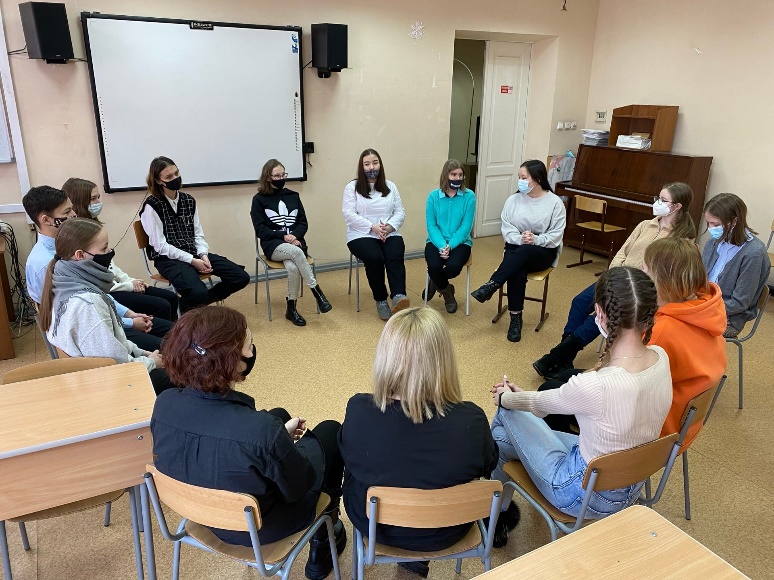 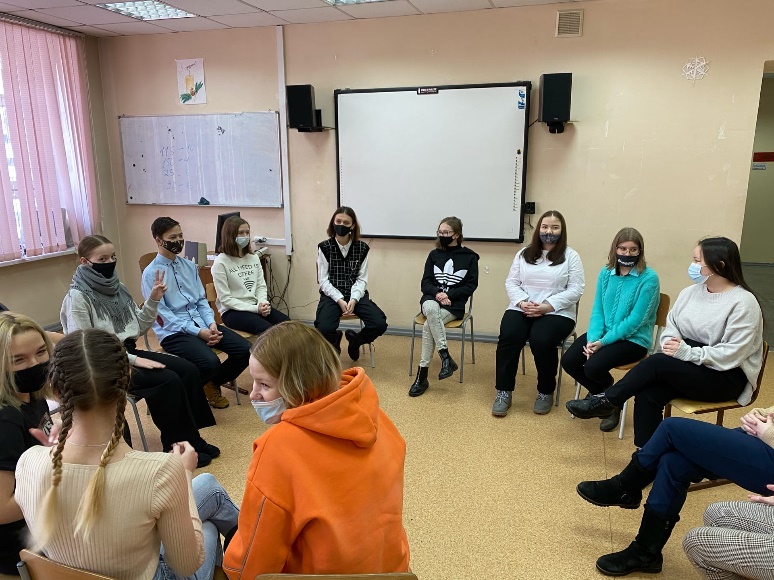 Игра является авторской разработкой студентов педагогического университета и может помочь школьникам лучше узнать особенности студенческой жизни определиться с выбором профессии.«Лицеисты» нашей школы приняли активное участие в данном мероприятии. Ребятам очень понравилась игра, и они благодарят организаторов за интересно проведенное время.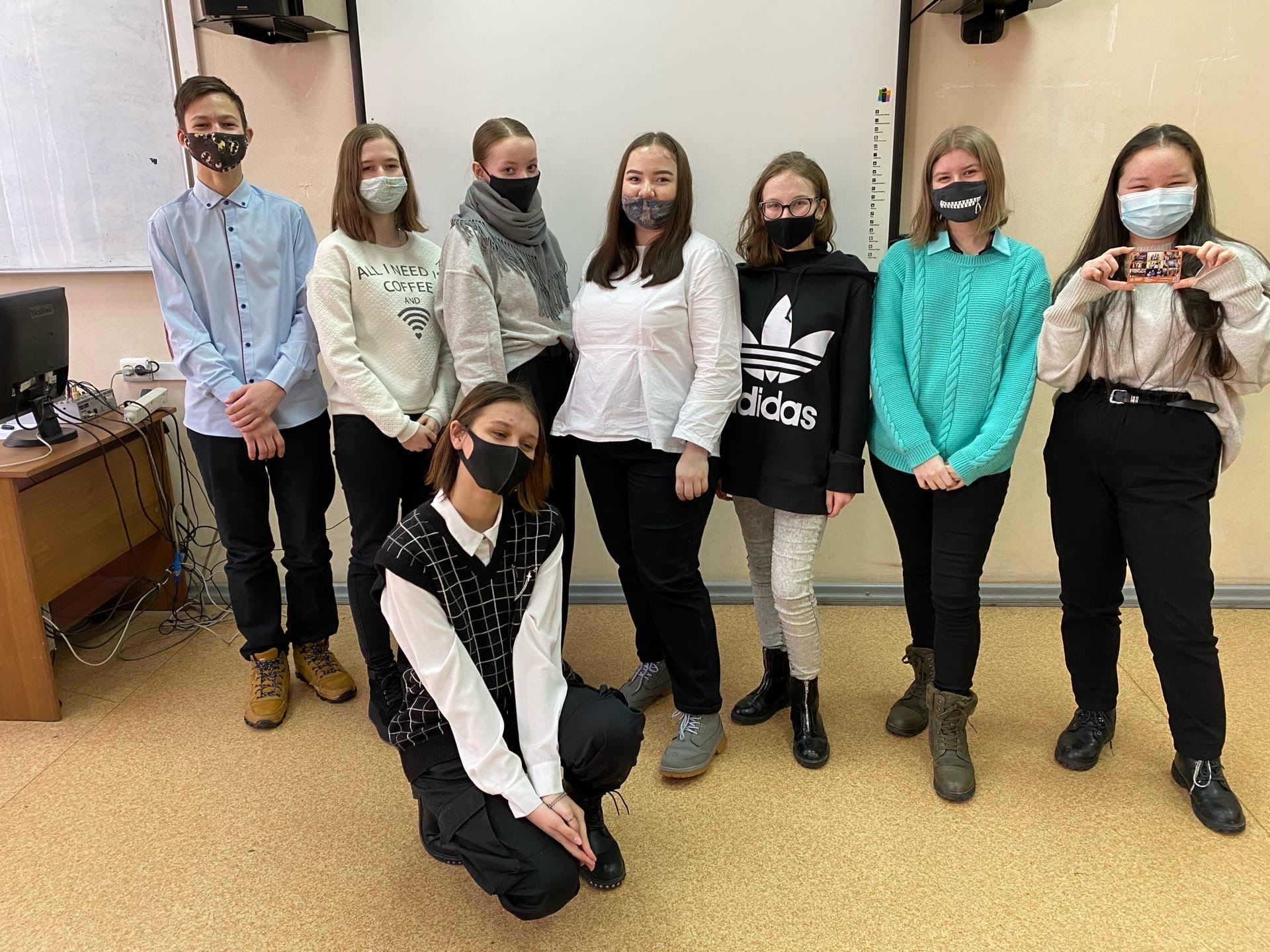 